Wniosek o podjęcie uchwały nr …/2022Autor projektu: Dariusz Wiewiórka Projekt uchwały:ZG PTT postanawia sfinansować transmisje online turniejów rankingowych GPP, MP, POC, PC, Puchar Klas, Mistrzostwa Klas, Puchar Wieczystego, które zostaną rozegrane w roku 2022, zgodnie z ofertą firmy Arc Music s.c. stanowiącą załącznik do uchwały. Jednocześnie ZG PTT rezerwuje sobie wszelkie prawa marketingowe i reklamowe do przedmiotowych transmisji.Uchwała wchodzi w życie z dniem podjęcia i podlega ogłoszeniu na stronie www.taniec.pl oraz na stronach internetowych okręgów PTT Uzasadnienie: Oferta Arc Music (mail w całości):[…]CześćNawiązując do naszej rozmowy przesyłam propozycję na realizację transmisji online z turniejów rankingowych PTT. Transmisja z użyciem min. trzech kamer na serwery youtube Koszt jednego dnia 3000 zł bruttoKoszt dwóch dni 4000 zł brutto Organizator turnieju zapewnia nocleg i wyżywienie dla obsługi technicznej. Niestety, koszty przejazdu wrosły, stąd ten wzrost cenyCena brutto zawiera koszt transportu (niezależnie od miejsca w Polsce) a także obsługi w trakcie realizacji.W przypadku rozgrywania turniejów dwudniowych, gdzie jeden z dni jest turniejem rankingowym, finansowanym ze środków ZG PTT, a drugi dzień turniejem ogólnopolskim proponujemy następujący podział kosztów:ZG PTT - 3000 zł - za turniej rankingowy Organizator - 1000 zł za turniej ogólnopolski - dopłata za drugi dzień W razie pytań pozostaję do dyspozycji. Pozdrawiam Artur Całkawspółwłaścicieltel. 500 230 001 | artur@arc-music.plARC MUSIC s.c.pl. Dworcowy 5/1    |  41-800 Zabrzewww.arc-music.plAdres do koresp.;
ul. P. Janika 15B/3  |  41-806 Zabrze 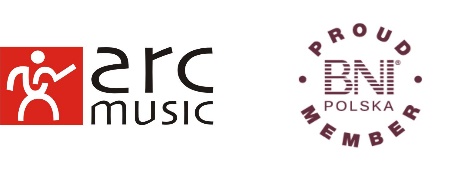 […]Sumarycznie szacuję to na 70 tyś zł w roku 2022Konsultacja (Prezes / Wiceprezes ZG PTT) Dariusz Dragan, Janusz Biały